Lightscript Thermen BusslooHello,Here the configuration of Thermen Bussloo Sauna Theater.This configuration was made in the latest version of QDMX 9.2.38.Downloadable from Thelightningcontroller.com siteUPDATE BEFORE YOU OPEN THE LIGHTSCRIPT….!!!Download DMX Programma:https://thelightingcontroller.com/viewtopic.php?f=85&t=114Download Configuratie Thermen Bussloohttps://aufguss-wm.com/regulations/When you open the first time QDMX, you must change the univers settings to 2, to see all the lights.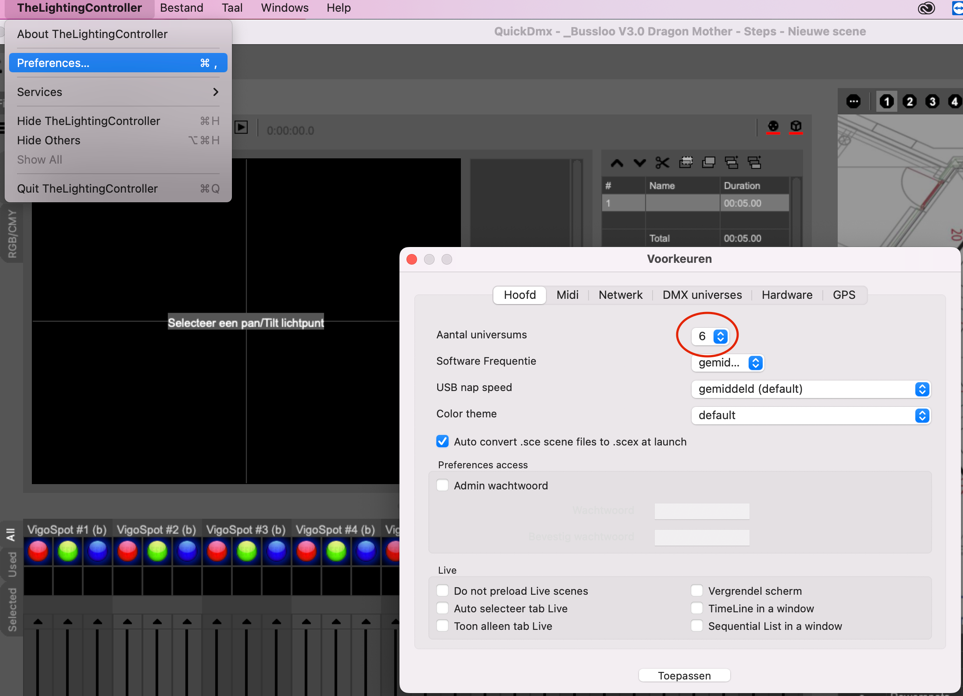 Test Results:Windows users:The configuration has been tested and works well under WindowsMac users:De configuration has been tested and works well (version 9.2.38 with 3D versie 5.2.0)Using earlier versions may cause problems in the 3D. The lamps are then not correctly positioned in the 3D Viewer.Aanleveren Lichtscript:Send your light script (including Music and video in your supplied light script) to:lightscriptwm@gmail.comWhat do we offer?Light (See configuratie)MusicVideoMicrofoon connection4 DMX switched points 220 volts4 DMX entrances (univers 2)Lights:See configuration)MusicMP3 or Wav (Included in the light scrip)Make sure you also supply the music and movie files together with your light script.VideoPicture formaat 1920X1080 FHD (Full HD) is the resolution used by the 1080p and 1080i HDTV video formats.MP4 format. Codec: H.264, MPEG-4 Part 10 of AVC (Advanced Video Coding) is een digitale videocodec, die een sterke compressie van videobeelden nastreeft. Microphone inputXLR female 3 pin. Mono. Entrance on the left on the stageEffects such as echo, chorus, reverb and other effects are not provided by the organization. If this is desirable, the sauna master must take care of this for themself. Volume is standard for everyone at 0.00 DBPower Supplies in the Sauna4 switched points with 220 volts.2 on stage (left and right side)1 under the big table. 1 under de small table at the main entrance DMX4 DMX inputs2 op stage (left and right side)1 under the big table. 1 under de small table at the main entrance WieWanneerPlaced participants:Before september 1Relegatie round:Before september 8